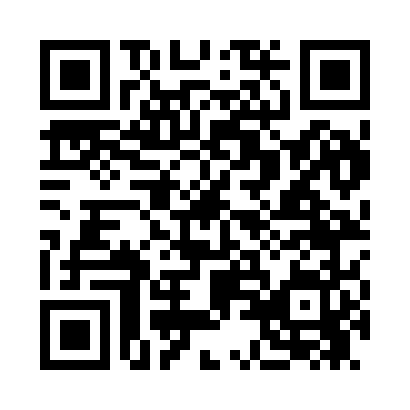 Prayer times for Clearwater, Florida, USAWed 1 May 2024 - Fri 31 May 2024High Latitude Method: Angle Based RulePrayer Calculation Method: Islamic Society of North AmericaAsar Calculation Method: ShafiPrayer times provided by https://www.salahtimes.comDateDayFajrSunriseDhuhrAsrMaghribIsha1Wed5:416:511:285:018:069:152Thu5:406:501:285:018:069:163Fri5:396:491:285:018:079:174Sat5:386:481:285:018:089:185Sun5:386:481:285:018:089:186Mon5:376:471:285:018:099:197Tue5:366:461:285:018:099:208Wed5:356:451:285:018:109:219Thu5:346:451:275:008:119:2110Fri5:336:441:275:008:119:2211Sat5:326:431:275:008:129:2312Sun5:326:431:275:008:129:2413Mon5:316:421:275:008:139:2514Tue5:306:421:275:008:139:2515Wed5:296:411:275:008:149:2616Thu5:286:411:275:008:159:2717Fri5:286:401:275:008:159:2818Sat5:276:401:285:008:169:2819Sun5:266:391:285:008:169:2920Mon5:266:391:285:008:179:3021Tue5:256:381:285:008:189:3122Wed5:256:381:285:008:189:3123Thu5:246:371:285:008:199:3224Fri5:246:371:285:008:199:3325Sat5:236:371:285:008:209:3326Sun5:236:361:285:008:209:3427Mon5:226:361:285:008:219:3528Tue5:226:361:285:008:219:3529Wed5:216:351:295:008:229:3630Thu5:216:351:295:008:229:3731Fri5:216:351:295:008:239:37